The Friends of Hugh Miller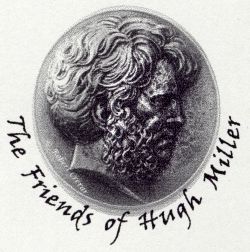 GIFT MEMBERSHIP FORMWhy not gift a membership to a loved one or a friend?Please download and complete the forms below then email to the Membership Secretary at membership@thefriendsofhughmiller.org.ukAnnual subscription categories and rates, please mark with a cross whichever applies:Names(s):	Address:Postcode:Phone:Email:Name and address of donorNames:	Address:Postcode:Stephanie Kulesza, Membership Secretary can be reached at membership@thefriendsofhughmiller.org.uk or 07879614005Single£15Family (1 adult & up to 3 children under 18)£15Couple£30Family (2 adults & up to 3 children under 18)£30Junior (under 18)  £5